2020 N. C. Dental Opioid Update Course(for 2021 Dental License Renewal)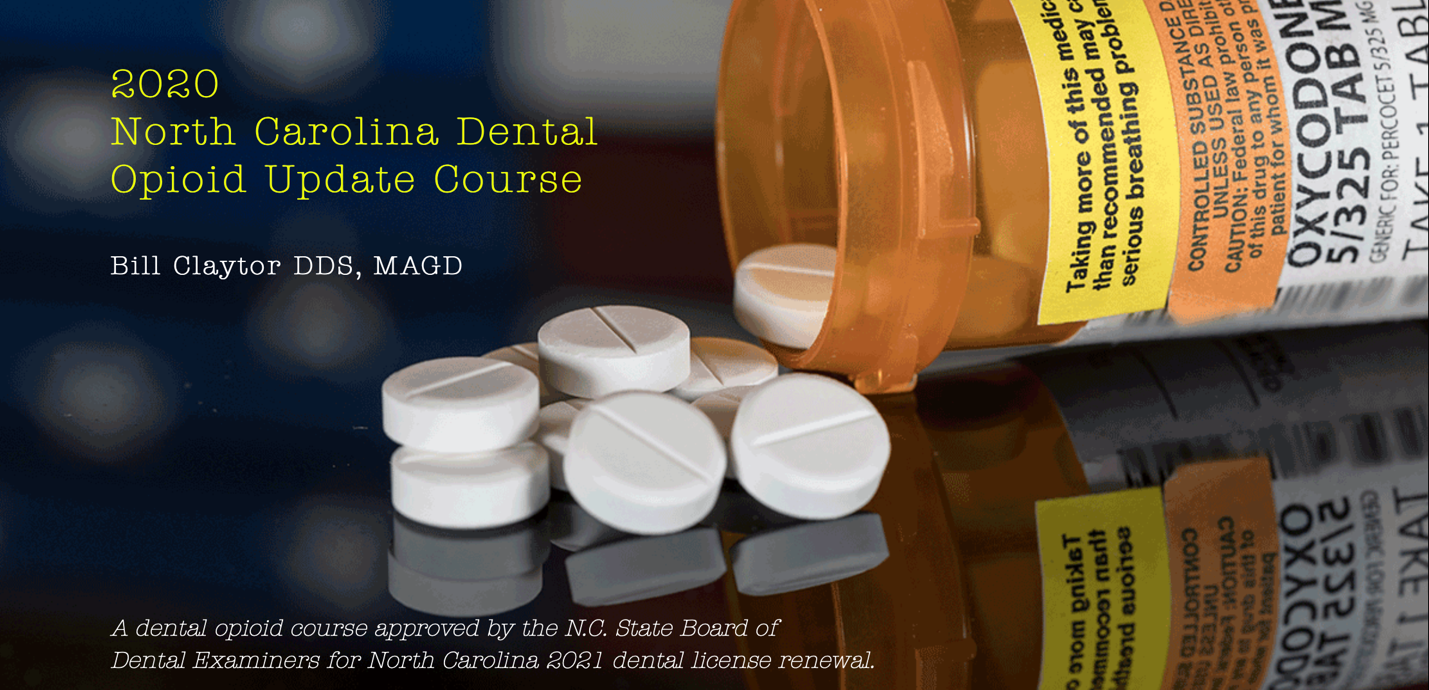 Hello everyone. Bill Claytor here.I am pleased to announce our 4 remaining online N. C. Dental Opioid Update Courses for 2020 using the Zoom Virtual Meeting platform. Due to the continued issues surrounding the Coronavirus pandemic and the uncertainty of the hotels allowing us to have group meetings in the future, I have had to cancel the rest of our in-person Opioid Courses for 2020. Our 4 remaining online courses are approved by the North Carolina State Board of Dental Examiners for 1.5 hours of CE credit. Completion of this course in 2020 will fulfill the requirement of North Carolina dentists with a DEA license becoming compliant for dental license renewal for 2021. (Note: If you do not have a DEA license, you may take the course but it is not required for dental license renewal). I want to personally invite you to one of our remaining courses if you still need to fulfill this requirement. I will strive to make this course informative, up to date and entertaining for you while relevant to your daily dental practices. Hope to see you soon on Zoom!Thank you!Bill Claytor Please register for one of our remaining course listings for 2020 below.About this EventRegister: ncdentalopioidcourse.comSchedule for All Online Courses:6:00 - 6:30 PM (EDT):  Check-In6:30 - 8:00 PM (EDT):  Course (via ZOOM online conferencing)          8:00 PM (EDT):  At the end of the course, attendees will take   
                                   post-event test to receive certificate of                                     completion**Certificate of completion will be physically mailed to each practitioner following the completion of the post-event test. CE Credits: 1.5 HoursFee: $80 tuition/dentistEmail:  ncdentalopioidcourse@gmail.comWebsite:  ncdentalopioidcourse.comFacebook:  N. C. Dental OpioidsCell Phone:  704-473-4864N.C. Dental OpioidsP.O. Box 454Shelby, N.C. 281512020 Schedule forZoom Online Opioid CoursesDateZOOM MeetingTo Register, Click BelowAugust 20, 2020OnlineAugust 20, 2020Click to RegisterSeptember 17, 2020OnlineSeptember 17, 2020Click to RegisterOctober 8, 2020OnlineOctober 8, 2020Click to RegisterDecember 1, 2020OnlineDecember 1, 2020Click to Register